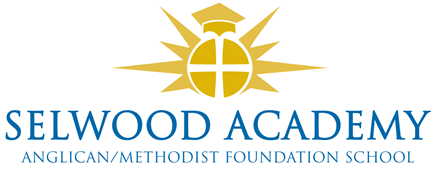 Academy Trust, Committees and Panels 2022-3MembersClare Cardnell (Chair), Richard Philips, Rev Liz Dudley, Frank Collins, David OliverTrust BoardClare Cardnell (chair), Kyrstie Kirkwood (vice chair), Linda Puttock, Laura Su, Damon Hooton, Paul Acres, Abi Lyons, Clerk to the Trust BoardEmma Hardy CommitteesQuality of Education CommitteeKyrstie Kirkwood (chair), Clare Cardnell, Laura Su, Linda PuttockResources Committee (audit and risk)Paul Acres (chair), Clare Cardnell. Damon Hooton, Linda Puttock, Abi LyonsPanelsHead Teacher Performance ReviewClare Cardnell (chair), Richard Phillips, Abi LyonsAppraisals PanelAbi Lyons (chair), Linda Puttock, Paul AcresAppraisal Appeals PanelDamon Hooton (chair),Clare Cardnell, Laura SuComplaints PanelAbi Lyons (chair), Damon Hooton, TrusteeOther Panels called as required by the Chair- Admissions, Exclusions,